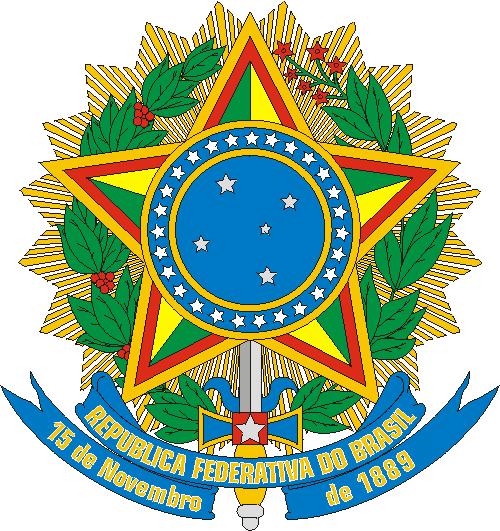 FICHA DE AVALIAÇÃO DE TCC Nome do acadêmico: .........................................................................................................................Título do trabalho: .........................................................................................................................................................................................................................................................................(    ) Orientador: .........................................................................................................................(    ) Avaliador: ...........................................................................................................................Data da defesa: ..........................................	Hora: .......................AVALIAÇÃO DO TRABALHO ESCRITOAVALIAÇÃO DA APRESENTAÇÃOData ____ / ____/ ____Assinatura _________________________SERVIÇO PÚBLICO FEDERAL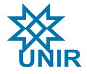 MINISTÉRIO DA EDUCAÇÃOFUNDAÇÃO UNIVERSIDADE FEDERAL DE RONDÔNIA                                           CAMPUS DE ROLIM DE MOURA                                                DEPARTAMENTO DE HISTÓRIAItensMáximoNota1. Apresentação do tema (título, objetivos, justificativas)102. Revisão de literatura103. Métodologia (articulação entre fonte/teoria e método)104. Apresentação e discussão dos resultados205. Linguagem acadêmico-científica106. Considerações finais ou conclusão10Nota Final do Trabalho EscritoItensMáximoNota1. Apresentação dos objetivos, da metodologia, dos resultados e conclusão ou considerações052. Domínio do conteúdo103. Adequação do material audiovisual utilizado ou técnica expositiva esquemática por oralidade ou gráfica054. Adequação ao tempo disponível055. Desempenho na arguição05Nota Final da Apresentação Oral